Instruction to your Bank or Building Society to pay by Direct Debit Please fill in the whole form and email to membership@landscapeinstitute.org or by post to the address below.The Landscape Institute85 Tottenham Court RoadLondonW1T 4TQName(s) of Account Holder(s)Bank/Building Society account numberBranch Sort CodeName and full postal address of your Bank or Building Society	Originator’s Identification NumberInstruction to your bank or Building Society Please pay The Landscape Institute Direct Debits from the account detailed in this Instruction subject to the safeguards assured by the Direct Debit Guarantee. I understand that this Instruction may remain with The Landscape Institute and, if so, details will passed electronically to my Bank/Building Society.Banks and Building Societies may not accept Direct Debit Instructions for some types of account---------------------------------------------------------------------------------------------------------------------------------------This guarantee should be detached and retained by the Payer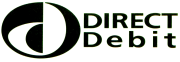 			The Direct Debit Guarantee						This Guarantee is offered by all Banks and Building Societies that take part in the Direct Debit Scheme.The efficiency and security of the scheme is monitored and protected by your own Bank or Building Society.If the amounts to be paid or the payment dates change The Landscape Institute will notify you 10 working days in advance of your account being debited or as otherwise agreed.If an error is made by The Landscape Institute or your Bank or Building Society, you are guaranteed a full and immediate refund from your branch of the amount paid.You can cancel a Direct Debit at any time by writing to your Bank or Building Society. Please also send a copy of your letter to us. To The Manager             Bank/Building SocietyAddress	Postcode857358You must complete this in all cases.Name……………………………………………………Membership Number …………………………………Please leave BLANK if you are a New MemberI confirm that I am happy for the Landscape Institute to collect my membership fee in one instalment, on or after the 10th of the month.Signature(s)Date